PLANIFICACIÓN SEMANAL DE ACTIVIDADES: SEMANA 01 AL 05 DE JUNIO, 2.020¿QUÉ ES UNA NOTICIA?Guía N°15 martes, 2  de JunioObjetivo: Leer y comprender textos no literarios. La noticiaActividad n°1: Lee y luego realiza un esquema con la información.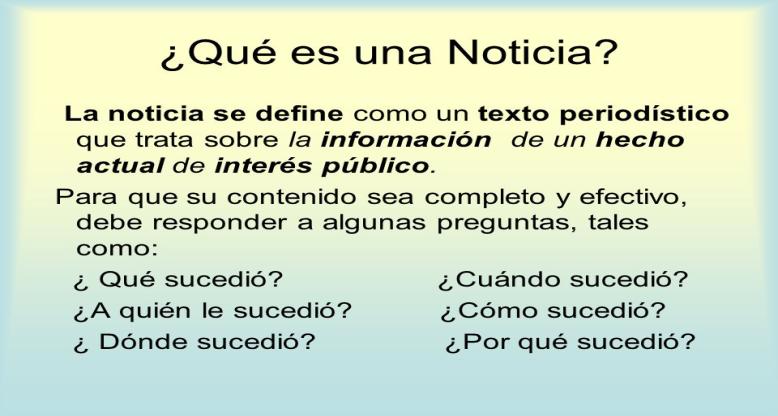 Es un texto no literario y siempre debe ser objetivo; es decir, no se deben incluir juicios u opiniones sobre un hecho noticioso. Siempre se escribe sobre hechos reales.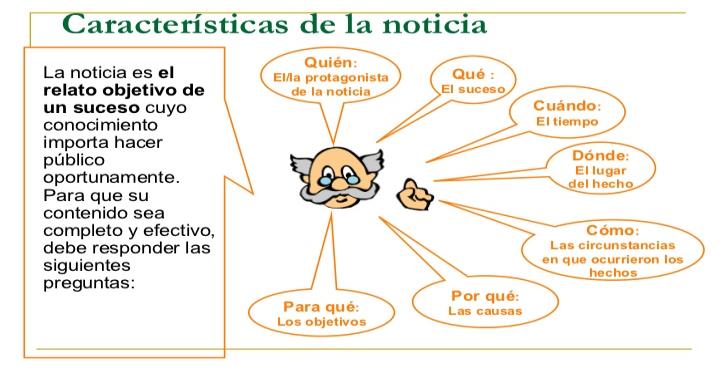 Preguntas que se deben hacer: ¿quién?-¿qué?-¿cuándo?- ¿dónde?-¿cómo?-¿por qué? y ¿para qué?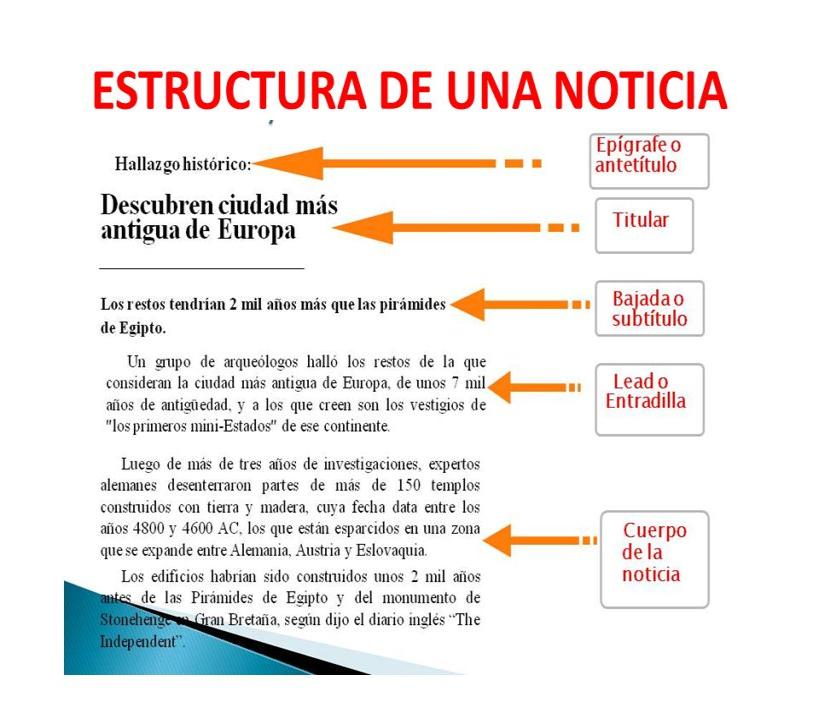 La estructura de la noticia tiene 5 partes: Epígrafe o antetítulo-  Titular o título-      Bajada o subtítulo-    Lead o entradilla   y   Cuerpo de la noticia.    También contiene generalmente imagen  Actividad n°2: Escribe una noticia siguiendo el ejemplo anterior, respetando las partes de la noticia. Revisa los siguientes videos en youtube: https://www.youtube.com/watch?v=m7C1MCdMuKwhttps://www.youtube.com/watch?v=e_QjaaPZLQQGuía N°16.  Miércoles 03  de JunioObjetivo: Leer y comprender textos no literarios. La biografíaActividad N°1: Realiza un esquema con la información leída.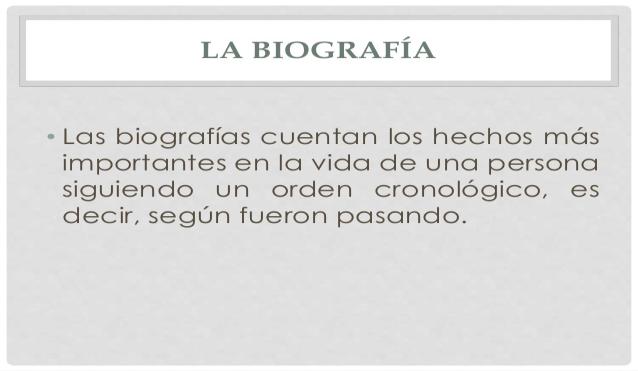 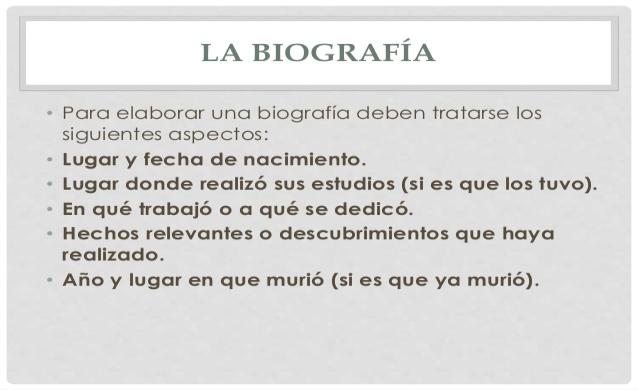 Actividad N°2: Lee la biografía de “Valentina Tereshkova” de tu texto de estudio (pág.246) Escribe un resumen sobre lo más importante sobre el texto leídoRevisa el  siguiente  video  en  youtube: https://www.youtube.com/watch?v=fqBMR0vJjV0Guía N°17.  Viernes, 5  de JunioObjetivo: Leer y comprender textos no literarios. La autobiografía/ Escribir textos informativos. Actividad N°1: Realiza un esquema con la información leída.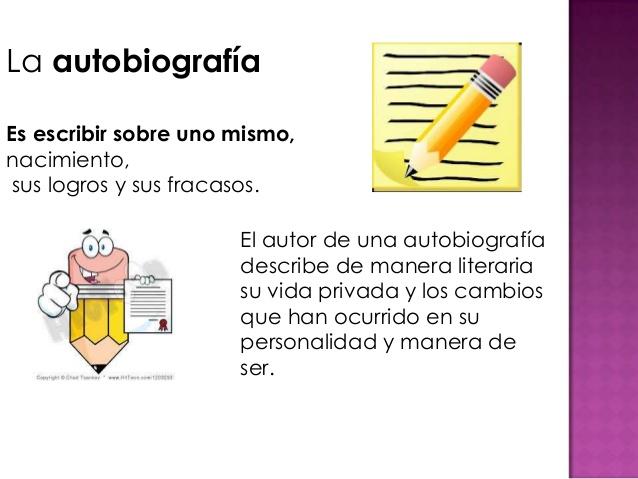 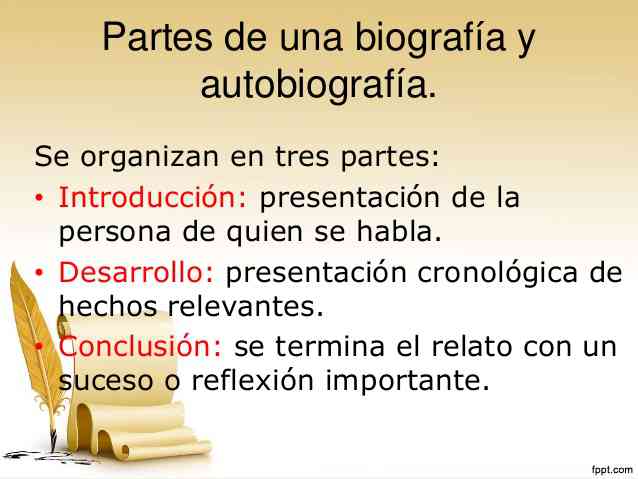 Actividad N°2:  Escribe tu autobiografía.Revisa el  siguiente  video  en youtube:  Ejemplo de autobiografía de una niña  https://www.youtube.com/watch?v=As3S3jwLsHs  (para entender de forma más clara) Ahora escribe tu autobiografía siguiendo el ejemplo. Escribe con letra clara y cuida tu ortografía.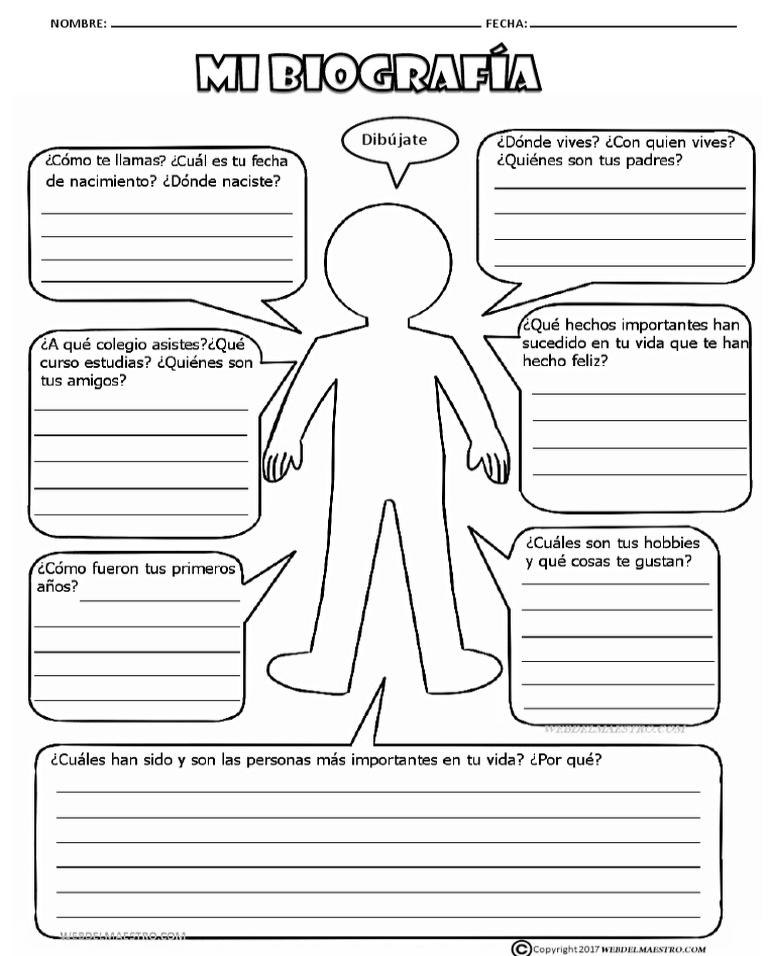  RECUERDA LEER EL LIBRO “CÓMO DOMESTICAR A TUS PAPÁS”,  LA PRÓXIMA SEMANA REALIZAREMOS LA EVALUACIÓN EN DIFERENTES CLASES.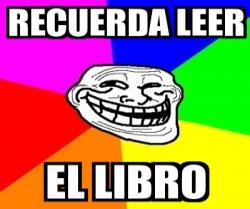  RECUERDA QUE TODOS LOS TRABAJOS DEBEN SER ENVIADOS A MI CORREO  jennifer.barraza@laprovidenciarecoleta.clRECUERDA ESCRIBIR EN EL CORREO TU NOMBRE, CURSO Y NÚMERO DE GUÍA. UN ABRAZO Y ÁNIMO. PROFESORA JENNIFER BARRAZA. G